Publicado en Plaza Hispanidad 8. 16002 - Cuenca el 23/10/2015 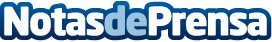 Central de vacaciones rediseña su web Bruselas, París, Berlín o Estambul son algunos de los destinos que pueden encontrarse entre las promociones turísticas de diciembre de esta agencia castellano-manchega, que rediseña su plataforma online para ofrecer al cliente una experiencia superiorDatos de contacto:Christian Lucas969 69 33 69Nota de prensa publicada en: https://www.notasdeprensa.es/central-de-vacaciones-redisena-su-web_1 Categorias: Viaje Entretenimiento Turismo E-Commerce http://www.notasdeprensa.es